§10006.  Certification1.  Certification required.  A person may not practice, or profess to practice, as an underground oil storage tank installer or underground oil storage tank inspector in this State or use the words "underground oil storage tank installer," "underground oil storage tank inspector" or other words or letters to indicate that the person using the words or letters is a certified underground oil storage tank installer or underground oil storage tank inspector unless that person is certified in accordance with this chapter.[PL 2007, c. 292, §1 (AMD).]2.  Individual.  Only an individual may be certified under this chapter.[PL 1985, c. 496, Pt. A, §2 (NEW).]3.  Proper underground oil storage tank installer certification class required.  A person may not install or advertise to install underground oil storage tanks or remove, pursuant to Title 38, section 566‑A, subsection 5, underground tanks used for the storage of Class 1 liquids unless the person has been certified in accordance with this subsection.A.    [PL 1991, c. 817, §1 (RP).]B.  An underground oil storage tank installer may install or remove any type of underground oil storage tank, with the exception of field-constructed underground oil storage tanks and impressed-current cathodically protected tanks.  [PL 2007, c. 292, §1 (AMD).]C.    [PL 2007, c. 292, §1 (RP).]D.    [PL 1991, c. 817, §3 (RP).]E.    [PL 2007, c. 292, §1 (RP).][PL 2007, c. 292, §1 (AMD).]4.  Proper underground gasoline storage tank remover certification class required. [PL 2007, c. 292, §1 (RP).]SECTION HISTORYPL 1985, c. 496, §A2 (NEW). PL 1987, c. 410, §7 (AMD). PL 1989, c. 312, §§3,4 (AMD). PL 1989, c. 845, §6 (AMD). PL 1991, c. 817, §§1-4 (AMD). PL 1997, c. 364, §6 (AMD). PL 2001, c. 231, §8 (AMD). PL 2007, c. 292, §1 (AMD). The State of Maine claims a copyright in its codified statutes. If you intend to republish this material, we require that you include the following disclaimer in your publication:All copyrights and other rights to statutory text are reserved by the State of Maine. The text included in this publication reflects changes made through the First Regular and Frist Special Session of the 131st Maine Legislature and is current through November 1, 2023
                    . The text is subject to change without notice. It is a version that has not been officially certified by the Secretary of State. Refer to the Maine Revised Statutes Annotated and supplements for certified text.
                The Office of the Revisor of Statutes also requests that you send us one copy of any statutory publication you may produce. Our goal is not to restrict publishing activity, but to keep track of who is publishing what, to identify any needless duplication and to preserve the State's copyright rights.PLEASE NOTE: The Revisor's Office cannot perform research for or provide legal advice or interpretation of Maine law to the public. If you need legal assistance, please contact a qualified attorney.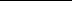 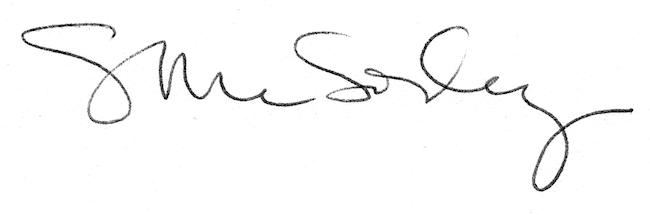 